 Medical Biller Occupations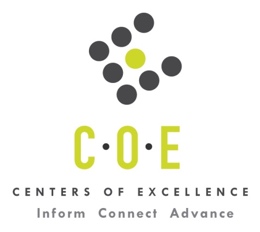 Labor Market Information ReportCity College of San Francisco Prepared by the San Francisco Bay Center of Excellence for Labor Market ResearchJanuary 2019RecommendationBased on all available data, there appears to be a significant undersupply of Medical Biller workers compared to the demand for this cluster of occupations in the Bay region and in the Mid-Peninsula sub-region (San Francisco and San Mateo Counties). The gap is about 1,336 students annually in the Bay region and 367 students annually in the Mid-Peninsula Sub-Region.This report also provides student outcomes data on employment and earnings for programs on TOP 1208.20 - Administrative Medical Assisting in the state and region. It is recommended that these data be reviewed to better understand how outcomes for students taking courses on this TOP code compare to potentially similar programs at colleges in the state and region, as well as to outcomes across all CTE programs at City College of San Francisco and in the region. IntroductionThis report profiles Medical Biller Occupations in the 12 county Bay region and in the Mid-Peninsula sub-region for the review of an existing program at City College of San Francisco. Occupational DemandTable 1. Employment Outlook for Medical Biller Occupations in Bay RegionSource: EMSI 2018.4Bay Region includes Alameda, Contra Costa, Marin, Monterey, Napa, San Benito, San Francisco, San Mateo, Santa Clara, Santa Cruz, Solano and Sonoma CountiesTable 2. Employment Outlook for Medical Biller Occupations in Mid-Peninsula Sub-RegionSource: EMSI 2018.4Mid-Peninsula Sub-Region includes San Francisco and San Mateo CountiesJob Postings in Bay Region and Mid-Peninsula Sub-RegionTable 3. Number of Job Postings by Occupation for latest 12 months (Jan 2018 - Dec 2018)Source: Burning GlassTable 4. Top Job Titles for Medical Biller Occupations for latest 12 months (Jan 2018 - Dec 2018)Source: Burning GlassIndustry ConcentrationTable 5. Industries hiring Medical Biller Workers in Bay RegionSource: EMSI 2018.4Table 6. Top Employers Posting Medical Biller Occupations in Bay Region and Mid-Peninsula Sub-Region (Jan 2018 - Dec 2018)Source: Burning GlassEducational SupplyThere are eight community colleges in the Bay Region issuing 153 awards annually on TOP 1208.20 - Administrative Medical Assisting and three colleges in the Mid-Peninsula Sub-Region issuing 43 awards annually on this TOP code. Table 7. Awards on TOP 1208.20 - Administrative Medical Assisting in the Bay RegionSource: IPEDS, Data Mart and LaunchboardNOTE: Headcount of students who took one or more courses is for 2016-17. The annual average for awards is 2014-17 unless there are only awards in 2016-17. The annual average for other postsecondary is for 2013-16.Gap AnalysisBased on the data included in this report, there is a large labor market gap in the Bay region with 1,489 annual openings for the Medical Biller occupational cluster and 153 annual awards for an annual undersupply of 1,336 students. In the Mid-Peninsula Sub-Region, there is also a gap with 410 annual openings and 43 annual awards for an annual undersupply of 367 students.Student OutcomesTable 8. Four Employment Outcomes Metrics for Students Who Took Courses on TOP 1208.20 - Administrative Medical AssistingSource: Launchboard Pipeline (version available on 1/15/19)Skills, Certifications and EducationTable 9. Top Skills for Medical Biller Occupations in Bay Region (Jan 2018 - Dec 2018)Source: Burning GlassTable 10. Certifications for Medical Biller Occupations in the Bay Region (Jan 2018 - Dec 2018)Note: 94% of records have been excluded because they do not include a certification. As a result, the chart below may not be representative of the full sample.Source: Burning GlassTable 11. Education Requirements for Medical Biller Occupations in Bay Region Note: 43% of records have been excluded because they do not include a degree level. As a result, the chart below may not be representative of the full sample.Source: Burning GlassMethodologyOccupations for this report were identified by use of skills listed in O*Net descriptions and job descriptions in Burning Glass. Labor demand data is sourced from Economic Modeling Specialists International (EMSI) occupation data and Burning Glass job postings data. Educational supply and student outcomes data is retrieved from multiple sources, including CTE Launchboard and CCCCO Data Mart.SourcesO*Net OnlineLabor Insight/Jobs (Burning Glass) Economic Modeling Specialists International (EMSI)  CTE LaunchBoard www.calpassplus.org/Launchboard/ Statewide CTE Outcomes SurveyEmployment Development Department Unemployment Insurance DatasetLiving Insight Center for Community Economic DevelopmentChancellor’s Office MIS systemContactsFor more information, please contact:Doreen O’Donovan, Data Research Analyst, for Bay Area Community College Consortium (BACCC) and Centers of Excellence (CoE), doreen@baccc.net or (831) 479-6481John Carrese, Director, San Francisco Bay Center of Excellence for Labor Market Research, jcarrese@ccsf.edu or (415) 267-6544Billing and Posting Clerks (SOC 43-3021): Compile, compute, and record billing, accounting, statistical, and other numerical data for billing purposes.  Prepare billing invoices for services rendered or for delivery or shipment of goods.Entry-Level Educational Requirement: High school diploma or equivalentTraining Requirement: Moderate-term on-the-job trainingPercentage of Community College Award Holders or Some Postsecondary Coursework: 49%Occupation 2017 Jobs2022 Jobs5-Yr Change5-Yr % Change5-Yr Open-ingsAnnual Open-ings10% Hourly WageMedian Hourly WageBilling and Posting Clerks12,43413,5731,138 9%7,4461,489$14.28 $22.75 Occupation 2017 Jobs2022 Jobs5-Yr Change5-Yr % Change5-Yr Open-ingsAnnual Open-ings10% Hourly WageMedian Hourly WageBilling and Posting Clerks3,4863,776289 8%2,052410$11.72 $21.99 OccupationBay RegionMid-PeninsulaBilling and Posting Clerks1,227432Common TitleBayMid-PeninsulaCommon TitleBayMid-PeninsulaBilling Specialist368116Office Assistant73Billing Clerk27573Services Clerk70Billing Coordinator12852Billing Analyst, Information And Technology Industry50Billing Analyst8846Billing Representative50Reimbursement Specialist5032Cash Receipts Clerk50Billing Supervisor3221Reconciliation Processor40Billing Assistant278Support Services Clerk41Patient Account Representative278Anesthesia Quality Assurance Biller31Medical Biller1710Grower/Clerk30Biller155Insurance Biller/Collector30Quality Specialist110Office Clerk30Senior Billing Analyst115Pricing Clerk30Collections Specialist106Reimbursement Analyst32Medicare Enroller100Salesforce With Zuora Billing And Cpq33Industry – 6 Digit NAICS (No. American Industry Classification) CodesJobs in Industry (2017)Jobs in Industry (2022)% Change (2017-22)% in Industry (2017)Offices of Physicians (except Mental Health Specialists) (621111)1,4551,4541%11.6%Corporate, Subsidiary, and Regional Managing Offices (551114)6186408%5.1%General Medical and Surgical Hospitals (622110)5885880%4.7%Offices of Certified Public Accountants (541211)57057211%4.6%HMO Medical Centers (621491)56657128%4.6%Office Administrative Services (561110)572533 (5%)4.3%Hospitals (Local Government) (903622)3803859%3.1%Local Government, Excluding Education and Hospitals (903999)3793826%3.0%Offices of Dentists (621210)3693729%3.0%Other Accounting Services (541219)3193269%2.6%Colleges, Universities, and Professional Schools (611310)25626211%2.1%Offices of Lawyers (541110)1701712%1.4%Custom Computer Programming Services (541511)15816118%1.3%Computer and Computer Peripheral Equipment and Software Merchant Wholesalers (423430)154154 (3%)1.2%Tax Preparation Services (541213)14414814%1.2%Data Processing, Hosting, and Related Services (518210)13814333%1.1%Medical Laboratories (621511)13213430%1.1%EmployerBayEmployerBayEmployerMid-PeninsulaKaiser Permanente12Fred Finch Youth Center5UC San Francisco Medical Center8Penske Automotive Group12Uc San Diego5Morgan Lewis Bockius6La Clinica De La Raza9University California5Vibrant America5UC San Francisco Medical Center8Vibrant America5Rsi4Bigge Crane Rigging7Westamerica Bancorporation5University Of California San Francisco4Planned Parenthood7Brinks Incorporated4Academy Art University3Sonic Automotive7Dla Piper Llp U S4Arup3Wilson Sonsini Goodrich & Rosati7Home Care Assistance4Dannis Woliver Kelley3ARC Document Solutions6Laughlin Falbo Levy Moresi4Orthoworks3Bluestar Refreshment Services6Outfront Media Inc4Remind3Morgan Lewis Bockius6P&D Commercial Parts And Service4Sfmta3CollegeSub-RegionHeadcountAssociatesCertificatesTotalCanadaMid-Peninsula872828ChabotEast Bay35DeanzaSilicon Valleyn/a3838Las PositasEast Bayn/a44MarinNorth Bay8161420OhloneSC Monterey42San FranciscoMid-Peninsula1222810San Jose CitySilicon Valley50Santa RosaNorth Bayn/a31215SkylineMid-Peninsulan/a55West ValleySilicon Valley4872633Total Bay RegionTotal Bay Region 465  18  135  153 Total Mid-Peninsula Sub-RegionTotal Mid-Peninsula Sub-Region209241432015-16Bay 
(All CTE Programs)San Francisco City College (All CTE Programs)State (1208.20)Bay (1208.20)Mid-Peninsula (1208.20)San Francisco City College (1208.20)% Employed Four Quarters After Exit74%73%76%82%85%96%Median Quarterly Earnings Two Quarters After Exit$10,550$22,070$12,603$13,987$14,327$9,254Median % Change in Earnings46%50%87%124%120%243%% of Students Earning a Living Wage63%20%41%50%53%n/aSkillPostingsSkillPostingsSkillPostingsCustomer Billing1,114Medical Billing109Bookkeeping53Billing1,055Accounting Software98Quickbooks53Accounting427Medical Coding97Account Reconciliation50Data Entry346Invoice Preparation96Month-End Close Processes50Customer Service263Data Quality94Accounting Systems47Billing Systems210Customer Checkout87Staff Management47Invoice Processing210Financial Controls74ICD-1046Spreadsheets184Claims Knowledge73Administrative Support45Enterprise Resource Planning (ERP)152Scheduling67CPT Coding44Contract Review144Salesforce66Mailing42Invoicing125Budgeting63Managed Care40Billing Inquiries123Customer Accounts59Health Insurance Portability and Accountability Act (HIPAA)39Customer Contact109NetSuite58Project Management39CertificationPostingsCertificationPostingsDriver's License22Certified Patient Account Technician3Insurance Agent Certification9Certified Quality Auditor (CQA)3Certified Professional Coder7Institute of Internal Auditors (IIA)3Medical Billing and Coding Certification6Certified Pharmacy Technician2Accident Health and Life (Insurance)5Food Handler Certification2Certified Outpatient Coding (COC)4Registered Health Information Technician2American Society For Quality (ASQ) Certification3Business License1Education (minimum advertised)Latest 12 Mos. PostingsHigh school or vocational training253 (36%)Associate Degree56 (8%)Bachelor’s Degree or Higher394 (56%)